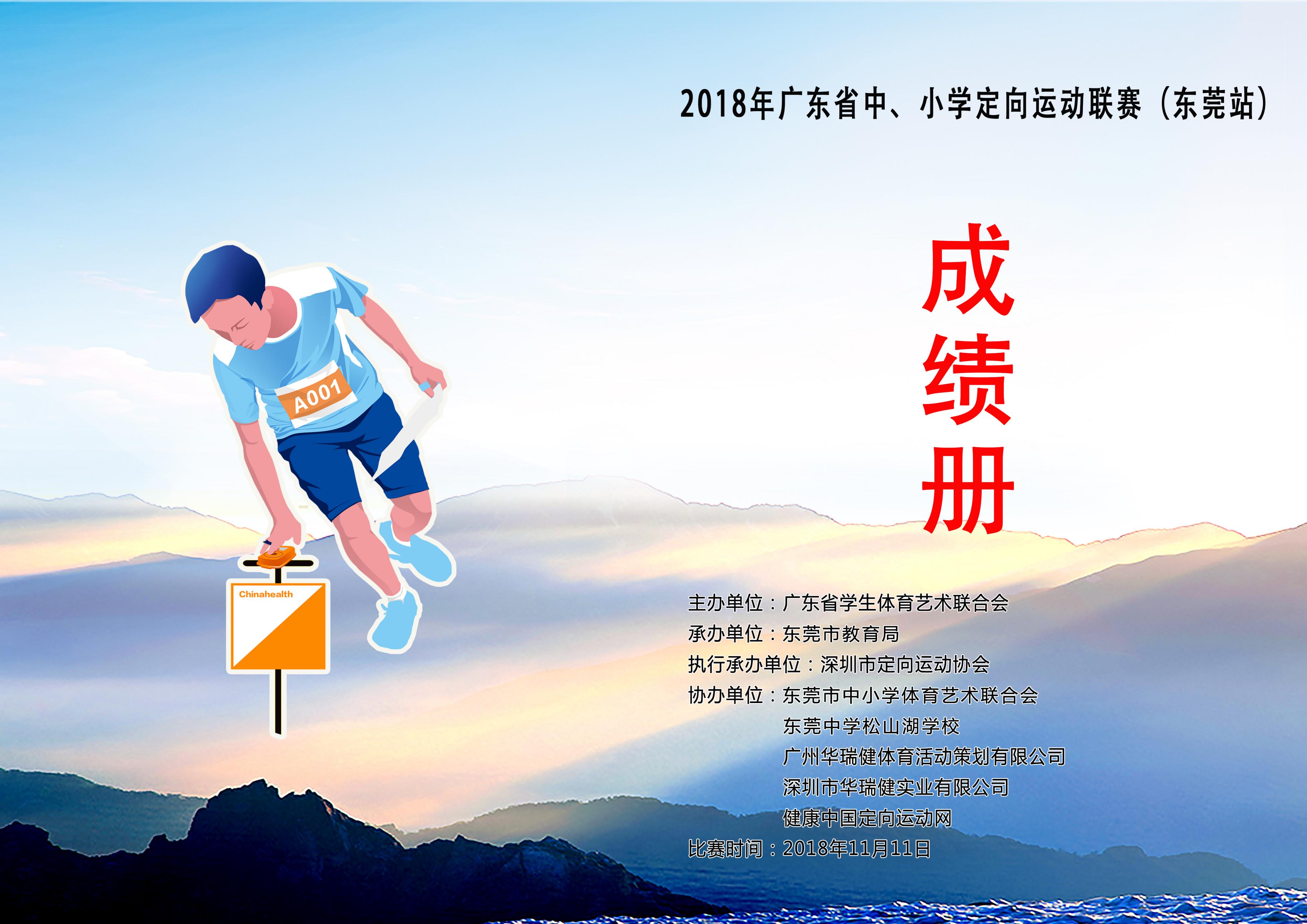 广东省中、小学定向运动联赛（东莞站）团队总分排名广东省中、小学定向运动联赛（东莞站）团队总分排名广东省中、小学定向运动联赛（东莞站）团队总分排名广东省中、小学定向运动联赛（东莞站）团队总分排名广东省中、小学定向运动联赛（东莞站）团队总分排名组别单  位总积分排名备注甲组东莞市东莞中学松山湖学校1561（并列）甲组东莞市翰林实验学校961（并列）甲组东莞市第七高级中学942甲组松山湖莞美学校143组别单  位总积分排名备注中职组东莞市电子科技学校851中职组东莞理工学校672中职组东莞市轻工业学校323组别单  位总积分排名备注乙组东莞市东莞中学松山湖学校1051（并列）乙组东莞市东华初级中学791（并列）乙组东莞市石碣袁崇焕中学762乙组东莞市石碣中学443乙组东莞市可园中学394乙组石排镇石排中学265乙组松山湖南方外国语学校176乙组东莞外国语学校77（并列）（单项排名相同）乙组望牛墩中学77（并列）组别单  位总积分排名备注丙组东莞市东城第三小学621丙组东城第六小学552丙组东莞市南城阳光第三小学383丙组东莞市谢岗镇谢岗小学324丙组东莞市光明小学305丙组道滘镇中心小学266丙组东莞市麻涌镇古梅第一小学147丙组东莞市石龙镇爱联学校128广东省中、小学定向运动联赛（东莞站）优秀教练员广东省中、小学定向运动联赛（东莞站）优秀教练员广东省中、小学定向运动联赛（东莞站）优秀教练员广东省中、小学定向运动联赛（东莞站）优秀教练员组别单  位姓名优秀教练员丙组东城第六小学彭志华优秀教练员丙组东城第六小学吴茂杰优秀教练员丙组东莞市东城第三小学廖业海优秀教练员丙组东莞市东城第三小学余汉奇优秀教练员丙组东莞市南城阳光第三小学 刘远丰优秀教练员丙组东莞市南城阳光第三小学袁锦龙优秀教练员甲组东莞市第七高级中学唐平优秀教练员甲组东莞市第七高级中学牛双喜优秀教练员甲组东莞市东莞中学松山湖学校郑克旺优秀教练员甲组东莞市东莞中学松山湖学校唐配乾优秀教练员甲组东莞市翰林实验学校彭亮优秀教练员甲组东莞市翰林实验学校林池森优秀教练员甲组松山湖莞美学校李艳威优秀教练员乙组东莞市东莞中学松山湖学校郑克旺优秀教练员乙组东莞市东莞中学松山湖学校高音优秀教练员乙组东莞市东华初级中学唐雨优秀教练员乙组东莞市东华初级中学刘培城优秀教练员乙组东莞市石碣袁崇焕中学赖锡宜优秀教练员乙组东莞市石碣袁崇焕中学尤景明优秀教练员乙组东莞市石碣中学刘国强优秀教练员乙组东莞市石碣中学黄启聪优秀教练员中职组东莞理工学校张健坚优秀教练员中职组东莞理工学校周俊峰优秀教练员中职组东莞市电子科技学校黄振华优秀教练员中职组东莞市电子科技学校叶图优秀教练员中职组东莞市轻工业学校饶晓优秀教练员中职组东莞市轻工业学校萧东亮优秀教练员广东省中、小学定向运动联赛（东莞站）
短距离定向赛成绩广东省中、小学定向运动联赛（东莞站）
短距离定向赛成绩广东省中、小学定向运动联赛（东莞站）
短距离定向赛成绩广东省中、小学定向运动联赛（东莞站）
短距离定向赛成绩广东省中、小学定向运动联赛（东莞站）
短距离定向赛成绩广东省中、小学定向运动联赛（东莞站）
短距离定向赛成绩广东省中、小学定向运动联赛（东莞站）
短距离定向赛成绩项目名次姓 名组  别单  位成   绩有效性短距离定向赛1（并列）陈颖宾甲组男子东莞市东莞中学松山湖学校0:19:04.3√短距离定向赛1（并列）周小杰甲组男子东莞市翰林实验学校0:30:12.1√短距离定向赛2（并列）黄子阳甲组男子东莞市翰林实验学校0:34:14.0√短距离定向赛2（并列）刘钰坤甲组男子东莞市东莞中学松山湖学校0:20:12.4√短距离定向赛3（并列）陈文锭甲组男子东莞市翰林实验学校0:35:06.3√短距离定向赛3（并列）赖镇威甲组男子东莞市东莞中学松山湖学校0:20:26.1√项目名次姓 名组  别单  位成   绩有效性短距离定向赛1（并列）何琳甲组女子东莞市东莞中学松山湖学校0:22:02.9√短距离定向赛1（并列）吴梦茹甲组女子东莞市第七高级中学0:35:56.7√短距离定向赛2（并列）尤瑶晖甲组女子东莞市东莞中学松山湖学校0:24:04.5√项目名次姓 名组  别单  位成   绩有效性短距离定向赛1朴子贤中职组男子东莞市电子科技学校0:24:36.0√短距离定向赛2冯志豪中职组男子东莞理工学校0:33:24.6√短距离定向赛3黎民希中职组男子东莞市电子科技学校0:36:28.1√短距离定向赛4梁政柱中职组男子东莞市轻工业学校0:38:32.5√项目名次姓 名组  别单  位成   绩有效性短距离定向赛1陈佳如中职组女子东莞市电子科技学校0:30:02.7√项目名次姓 名组  别单  位成   绩有效性短距离定向赛1（并列）张睿阳乙组男子东莞市东莞中学松山湖学校0:16:27.8√短距离定向赛1（并列）叶锦昊乙组男子东莞市东华初级中学0:21:28.3√短距离定向赛2（并列）张致远乙组男子东莞市东莞中学松山湖学校0:17:49.4√短距离定向赛2（并列）刘一辉乙组男子石排镇石排中学0:22:54.1√短距离定向赛3（并列）李恩桐乙组男子东莞市东莞中学松山湖学校0:18:03.5√短距离定向赛3（并列）黄彬乙组男子东莞市石碣袁崇焕中学0:27:16.0√短距离定向赛4文达勋乙组男子东莞市石碣中学0:30:10.0√短距离定向赛5潘奎兆乙组男子松山湖南方外国语学校0:32:07.7√短距离定向赛6杨智捷乙组男子松山湖南方外国语学校0:33:00.9√短距离定向赛7尹项天乙组男子东莞外国语学校0:34:40.4√短距离定向赛8黄登格乙组男子东莞市石碣中学0:37:16.0√项目名次姓 名组  别单  位成   绩有效性短距离定向赛1（并列）梁诺谊乙组女子东莞市东莞中学松山湖学校0:20:28.0√短距离定向赛1（并列）何心颖乙组女子东莞市石碣袁崇焕中学0:21:05.0√短距离定向赛2刘弘婷乙组女子东莞市石碣袁崇焕中学0:21:22.7√短距离定向赛3黄亚梅乙组女子东莞市石碣中学0:22:12.0√短距离定向赛4刘美漩乙组女子东莞市石碣袁崇焕中学0:23:12.7√短距离定向赛5（并列）袁慧玥乙组女子东莞市东莞中学松山湖学校0:22:43.0√短距离定向赛5（并列）李卓融乙组女子东莞市石碣中学0:24:31.1√短距离定向赛6王蓝乙组女子东莞市可园中学0:25:58.0√短距离定向赛7（并列）陆筱乙组女子东莞市东华初级中学0:26:24.2√短距离定向赛7（并列）罗维琳乙组女子东莞市东莞中学松山湖学校0:23:19.2√短距离定向赛8陈柏霖乙组女子东莞市东华初级中学0:26:39.6√项目名次姓 名组  别单  位成   绩有效性短距离定向赛1陈锐坚丙组男子东莞市麻涌镇古梅第一小学0:27:38.8√短距离定向赛2吴昊丙组男子东莞市东城第三小学0:28:57.3√短距离定向赛3邹熠辰丙组男子东莞市南城阳光第三小学0:30:42.4√短距离定向赛4阮禹铖丙组男子东莞市南城阳光第三小学0:34:34.2√短距离定向赛5肖泰铭丙组男子东莞市谢岗镇谢岗小学0:34:36.9√短距离定向赛6肖俊健丙组男子东莞市南城阳光第三小学0:35:39.5√短距离定向赛7邓智滨丙组男子道滘镇中心小学0:35:46.9√短距离定向赛8梁汉文丙组男子东莞市东城第二小学0:36:32.3√项目名次姓 名组  别单  位成   绩有效性短距离定向赛1梁文曦丙组女子道滘镇中心小学0:32:18.6√短距离定向赛2林炜婷丙组女子东城第六小学0:32:22.8√短距离定向赛3关皓月丙组女子道滘镇中心小学0:34:56.4√短距离定向赛4黄佳茜丙组女子东莞市东城第三小学0:36:15.0√短距离定向赛5李家欣丙组女子东莞市谢岗镇谢岗小学0:38:43.1√短距离定向赛6伍一莹丙组女子东莞市麻涌镇古梅第一小学0:38:46.7√短距离定向赛7曾梓淇丙组女子东莞市东城第三小学0:40:31.6√短距离定向赛8郑苏涵丙组女子东城第六小学0:42:05.5√广东省中、小学定向运动联赛（东莞站）
积分定向赛成绩广东省中、小学定向运动联赛（东莞站）
积分定向赛成绩广东省中、小学定向运动联赛（东莞站）
积分定向赛成绩广东省中、小学定向运动联赛（东莞站）
积分定向赛成绩广东省中、小学定向运动联赛（东莞站）
积分定向赛成绩广东省中、小学定向运动联赛（东莞站）
积分定向赛成绩广东省中、小学定向运动联赛（东莞站）
积分定向赛成绩广东省中、小学定向运动联赛（东莞站）
积分定向赛成绩项目名次姓名组别单位分数耗时有效性积分定向赛1（并列）黄家振甲组男子东莞市东莞中学松山湖学校2100:14:40√积分定向赛1（并列）萧泳棋甲组男子东莞市第七高级中学2080:14:21√积分定向赛2（并列）刘宣辰甲组男子东莞市东莞中学松山湖学校2090:13:35√积分定向赛2（并列）朱洛铭甲组男子东莞市第七高级中学1970:14:56√积分定向赛3冷俊辉甲组男子松山湖莞美学校1710:13:03√积分定向赛4黄林彬甲组男子松山湖莞美学校1670:09:47√积分定向赛5（并列）何宇杰甲组男子东莞市东莞中学松山湖学校1890:15:14√积分定向赛5（并列）唐创锐甲组男子东莞市翰林实验学校1640:14:00√积分定向赛6滕俊杰甲组男子东莞市翰林实验学校1620:11:48√积分定向赛7覃杰甲组男子东莞市翰林实验学校1550:16:19√积分定向赛8周震宇甲组男子东莞市第七高级中学1530:15:24√项目名次姓名组别单位分数耗时有效性积分定向赛1（并列）钟晓敏甲组女子东莞市东莞中学松山湖学校1850:14:36√积分定向赛1（并列）吴颖瑶甲组女子东莞市第七高级中学1670:14:29√积分定向赛2（并列）陈钰怡甲组女子东莞市东莞中学松山湖学校1840:14:47√积分定向赛2（并列）盘淑莹甲组女子东莞市第七高级中学1660:14:00√积分定向赛3（并列）黎伟雯甲组女子东莞市东莞中学松山湖学校1800:14:31√积分定向赛3（并列）植梦君甲组女子东莞市翰林实验学校1640:13:56√积分定向赛4黄婉蔓甲组女子东莞市翰林实验学校1300:13:31√积分定向赛5冀若茜甲组女子东莞市第七高级中学1170:17:25√项目名次姓名组别单位分数耗时有效性积分定向赛1陈韬羽中职组男子东莞理工学校1850:14:44√积分定向赛2刘勇中职组男子东莞理工学校1810:13:47√积分定向赛3张昊诚中职组男子东莞市电子科技学校1730:13:16√积分定向赛4罗晓政中职组男子东莞市电子科技学校1730:14:16√积分定向赛5郭荣昌中职组男子东莞市轻工业学校1340:22:52√积分定向赛6苏展中职组男子东莞理工学校1330:15:03√积分定向赛7孙云峰中职组男子东莞市电子科技学校1170:18:40√项目名次姓名组别单位分数耗时有效性积分定向赛1陈雨洁中职组女子东莞理工学校1600:12:56√积分定向赛2吴欣凤中职组女子东莞市电子科技学校1560:14:06√积分定向赛3卢嘉敏中职组女子东莞市电子科技学校1430:10:40√积分定向赛4曾文凤中职组女子东莞市电子科技学校1420:11:41√积分定向赛5林晓冰中职组女子东莞理工学校1420:12:04√积分定向赛6林嘉莉中职组女子东莞市轻工业学校1360:17:22√积分定向赛7苏盈盈中职组女子东莞理工学校1320:15:09√积分定向赛8陈诗云中职组女子东莞市轻工业学校830:22:08√项目名次姓名组别单位分数耗时有效性积分定向赛1（并列）翁嘉鸿乙组男子东莞市东莞中学松山湖学校2230:17:47√积分定向赛1（并列）陈泓仰乙组男子东莞市东华初级中学2160:17:44√积分定向赛2龙正午乙组男子东莞市东华初级中学2020:17:50√积分定向赛3（并列）梁健邦乙组男子东莞市东莞中学松山湖学校2130:17:21√积分定向赛3（并列）丘家豪乙组男子东莞市石碣中学1970:17:50√积分定向赛4戴雨伦乙组男子东莞市石碣袁崇焕中学1960:18:23√积分定向赛5黄浩杰乙组男子石排镇石排中学1940:16:40√积分定向赛6刘星语乙组男子东莞市石碣中学1940:17:07√积分定向赛7潘振邦乙组男子东莞市石碣袁崇焕中学1930:16:26√积分定向赛8李一帆乙组男子松山湖南方外国语学校1930:17:43√项目名次姓名组别单位分数耗时有效性积分定向赛1（并列）吴彦琪乙组女子东莞市东莞中学松山湖学校2000:17:02√积分定向赛1（并列）何心妍乙组女子东莞市石碣袁崇焕中学1850:17:59√积分定向赛2陈雅琪乙组女子东莞市东华初级中学1810:16:37√积分定向赛3（并列）刘密乙组女子东莞市东莞中学松山湖学校1830:17:44√积分定向赛3（并列）吴玉婷乙组女子松山湖南方外国语学校1800:16:08√积分定向赛4（并列）姚雯懿乙组女子东莞市东莞中学松山湖学校1810:15:19√积分定向赛4（并列）罗诗瑶乙组女子东莞市可园中学1700:18:54√积分定向赛5罗嘉璇乙组女子东莞市石碣袁崇焕中学1690:20:30√积分定向赛6陈静俪乙组女子东莞市可园中学1680:17:11√积分定向赛7杜凯淇乙组女子望牛墩中学1660:11:25√积分定向赛8杜淑燕乙组女子望牛墩中学1650:13:34√项目名次姓名组别单位分数耗时有效性积分定向赛1刘成锐丙组男子东莞市南城阳光第三小学2020:23:31√积分定向赛2张子睿丙组男子东莞市石龙镇爱联学校2000:23:00√积分定向赛3车丞熙丙组男子东城第六小学1890:23:57√积分定向赛4何重洋丙组男子东莞市谢岗镇谢岗小学1880:22:26√积分定向赛5李彦梆丙组男子东莞市东城第三小学1870:18:16√积分定向赛6吴浩然丙组男子东莞市光明小学1840:24:01√积分定向赛7谭玉翔丙组男子东城第六小学1830:18:47√积分定向赛8肖印翰丙组男子东莞市大岭山镇连平小学1830:23:38√项目名次姓名组别单位分数耗时有效性积分定向赛1刘德璋丙组女子东城第六小学1870:21:33√积分定向赛2林伊晴丙组女子东莞市东城第三小学1860:21:21√积分定向赛3龚奥涵丙组女子东莞市东城第二小学1820:20:16√积分定向赛4蔡艺芊丙组女子东莞市石龙镇爱联学校1810:22:27√积分定向赛5谢咏延丙组女子大朗镇鸣凤小学1780:22:05√积分定向赛6刘倩如丙组女子道滘镇中心小学1770:17:30√积分定向赛7佘锦丙组女子大朗镇鸣凤小学1770:21:07√积分定向赛8周沅莹丙组女子东莞外国语学校1770:21:37√广东省中、小学定向运动联赛（东莞站）
百米定向赛成绩广东省中、小学定向运动联赛（东莞站）
百米定向赛成绩广东省中、小学定向运动联赛（东莞站）
百米定向赛成绩广东省中、小学定向运动联赛（东莞站）
百米定向赛成绩广东省中、小学定向运动联赛（东莞站）
百米定向赛成绩广东省中、小学定向运动联赛（东莞站）
百米定向赛成绩广东省中、小学定向运动联赛（东莞站）
百米定向赛成绩项目名次姓 名组  别单  位成   绩有效性百米定向1（并列）陈颖宾甲组男子东莞市东莞中学松山湖学校0:04:39.2√百米定向1（并列）萧泳棋甲组男子东莞市第七高级中学0:05:38.6√百米定向2（并列）刘钰坤甲组男子东莞市东莞中学松山湖学校0:04:39.5√百米定向2（并列）周小杰甲组男子东莞市翰林实验学校0:06:29.6√百米定向3（并列）赖镇威甲组男子东莞市东莞中学松山湖学校0:04:54.4√百米定向3（并列）黄子阳甲组男子东莞市翰林实验学校0:06:32.9√百米定向4朱洛铭甲组男子东莞市第七高级中学0:07:23.3√百米定向5覃杰甲组男子东莞市翰林实验学校0:07:45.5√百米定向6王宇东甲组男子松山湖莞美学校0:10:31.5√项目名次姓 名组  别单  位成   绩有效性百米定向1（并列）何琳甲组女子东莞市东莞中学松山湖学校0:05:28.1√百米定向1（并列）盘淑莹甲组女子东莞市第七高级中学0:07:04.8√百米定向2（并列）罗帆帆甲组女子东莞市第七高级中学0:08:31.4√百米定向2（并列）尤瑶晖甲组女子东莞市东莞中学松山湖学校0:05:55.1√百米定向3黄婉蔓甲组女子东莞市翰林实验学校0:10:22.5√百米定向4唐佳甲组女子东莞市翰林实验学校0:11:31.3√百米定向5植梦君甲组女子东莞市翰林实验学校0:11:42.3√项目名次姓 名组  别单  位成   绩有效性百米定向1黎民希中职组男子东莞市电子科技学校0:05:57.7√百米定向2梁政柱中职组男子东莞市轻工业学校0:06:00.9√百米定向3郑嘉聪中职组男子东莞市轻工业学校0:07:57.6√项目名次姓 名组  别单  位成   绩有效性百米定向1陈佳如中职组女子东莞市电子科技学校0:05:36.2√百米定向2黄敏庆中职组女子东莞市电子科技学校0:06:55.3√百米定向3林晓冰中职组女子东莞理工学校0:07:56.0√百米定向4卢嘉敏中职组女子东莞市电子科技学校0:10:22.4√百米定向5苏盈盈中职组女子东莞理工学校0:12:51.1√项目名次姓 名组  别单  位成   绩有效性百米定向1姚程斌乙组男子东莞市东华初级中学0:03:50.9√百米定向2冯行睿乙组男子东莞市东华初级中学0:03:58.6√百米定向3张昊乙组男子东莞市可园中学0:03:59.3√百米定向4李毅乙组男子东莞市石碣袁崇焕中学0:04:03.1√百米定向5（并列）李恩桐乙组男子东莞市东莞中学松山湖学校0:04:07.9√百米定向5（并列）刘一辉乙组男子石排镇石排中学0:04:14.7√百米定向6（并列）李浩珲乙组男子东莞市可园中学0:04:23.7√百米定向6（并列）张致远乙组男子东莞市东莞中学松山湖学校0:04:09.4√百米定向7刘佳乙组男子东莞市石碣袁崇焕中学0:04:31.6√百米定向8尹项天乙组男子东莞外国语学校0:04:34.5√项目名次姓 名组  别单  位成   绩有效性百米定向1何心颖乙组女子东莞市石碣袁崇焕中学0:04:38.5√百米定向2王蓝乙组女子东莞市可园中学0:04:41.4√百米定向3李卓融乙组女子东莞市石碣中学0:04:44.4√百米定向4陆筱乙组女子东莞市东华初级中学0:04:47.8√百米定向5刘弘婷乙组女子东莞市石碣袁崇焕中学0:04:50.2√百米定向6罗诗瑶乙组女子东莞市可园中学0:05:06.5√百米定向7陈柏霖乙组女子东莞市东华初级中学0:05:09.6√百米定向8（并列）梁诺谊乙组女子东莞市东莞中学松山湖学校0:05:11.9√百米定向8（并列）叶昊澄乙组女子东莞市可园中学0:05:14.5√项目名次姓 名组  别单  位成   绩有效性百米定向1周昭桦丙组男子东莞市东城第三小学0:03:58.8√百米定向2吴昊丙组男子东莞市东城第三小学0:03:59.6√百米定向3肖俊健丙组男子东莞市南城阳光第三小学0:04:01.4√百米定向4林嗣杭丙组男子东城第六小学0:04:14.2√百米定向5刘成锐丙组男子东莞市南城阳光第三小学0:04:14.4√百米定向6赵子荣丙组男子东莞市谢岗镇中心小学0:04:21.2√百米定向7辛雨节丙组男子东城第六小学0:04:21.8√百米定向8阮禹铖丙组男子东莞市南城阳光第三小学0:04:24.9√项目名次姓 名组  别单  位成   绩有效性百米定向1刘涵丙组女子东莞市光明小学0:04:20.7√百米定向2林炜婷丙组女子东城第六小学0:04:31.3√百米定向3曾梓淇丙组女子东莞市东城第三小学0:04:36.0√百米定向4刘德璋丙组女子东城第六小学0:04:40.7√百米定向5郑苏涵丙组女子东城第六小学0:04:41.3√百米定向6谢嘉怡丙组女子东莞市谢岗镇谢岗小学0:04:54.5√百米定向7叶心倩丙组女子道滘镇中心小学0:04:56.4√百米定向8郭凌丙组女子东莞市东城第三小学0:05:09.8√广东省中、小学定向运动联赛（东莞站）
智慧定向赛成绩广东省中、小学定向运动联赛（东莞站）
智慧定向赛成绩广东省中、小学定向运动联赛（东莞站）
智慧定向赛成绩广东省中、小学定向运动联赛（东莞站）
智慧定向赛成绩广东省中、小学定向运动联赛（东莞站）
智慧定向赛成绩广东省中、小学定向运动联赛（东莞站）
智慧定向赛成绩广东省中、小学定向运动联赛（东莞站）
智慧定向赛成绩项目名次姓 名组  别单  位成   绩有效性智慧定向1（并列）刘宣辰甲组男子东莞市东莞中学松山湖学校0:03:36.4√智慧定向1（并列）唐创锐甲组男子东莞市翰林实验学校0:09:04.0√智慧定向2（并列）黄家振甲组男子东莞市东莞中学松山湖学校0:03:55.1√智慧定向2（并列）滕俊杰甲组男子东莞市翰林实验学校0:09:32.5√智慧定向3（并列）何宇杰甲组男子东莞市东莞中学松山湖学校0:04:21.1√智慧定向3（并列）陈文锭甲组男子东莞市翰林实验学校0:11:30.3√智慧定向4麦伟豪甲组男子东莞市第七高级中学0:12:21.6√智慧定向5韩盛宇甲组男子东莞市第七高级中学0:19:55.8√项目名次姓 名组  别单  位成   绩有效性智慧定向1（并列）谢诗晴甲组女子东莞市东莞中学松山湖学校0:04:32.4√智慧定向1（并列）陈思雨甲组女子东莞市第七高级中学0:13:50.0√智慧定向2（并列）钟晓敏甲组女子东莞市东莞中学松山湖学校0:04:43.4√项目名次姓 名组  别单  位成   绩有效性智慧定向1何智杰中职组男子东莞理工学校0:11:59.2√智慧定向2陈韬羽中职组男子东莞理工学校0:13:03.8√智慧定向3王煜杰中职组男子东莞市轻工业学校0:17:02.2√项目名次姓 名组  别单  位成   绩有效性智慧定向1（并列）梁健邦乙组男子东莞市东莞中学松山湖学校0:02:47.6√智慧定向1（并列）龙正午乙组男子东莞市东华初级中学0:03:47.6√智慧定向2（并列）袁兆轩乙组男子东莞市石碣袁崇焕中学0:04:01.9√智慧定向2（并列）翁嘉鸿乙组男子东莞市东莞中学松山湖学校0:03:02.6√智慧定向3陈泓仰乙组男子东莞市东华初级中学0:04:55.3√智慧定向4赵康乙组男子东莞市东华初级中学0:04:58.4√智慧定向5梁俊枫乙组男子东莞外国语学校0:06:04.3√智慧定向6潘奎兆乙组男子松山湖南方外国语学校0:06:13.1√智慧定向7陈恒铭乙组男子石排镇石排中学0:06:31.5√智慧定向8单俊邦乙组男子东莞市石龙第二中学0:07:02.8√项目名次姓 名组  别单  位成   绩有效性智慧定向1（并列）姚雯懿乙组女子东莞市东莞中学松山湖学校0:03:07.3√智慧定向1（并列）黄思铭乙组女子石排镇石排中学0:05:40.8√智慧定向2黄亚梅乙组女子东莞市石碣中学0:05:43.0√智慧定向3刘依晴乙组女子东莞市石碣中学0:05:48.3√智慧定向4陈静俪乙组女子东莞市可园中学0:06:02.5√智慧定向5刘顺佳乙组女子望牛墩中学0:06:05.0√智慧定向6孔璇乙组女子东莞市可园中学0:06:11.6√智慧定向7林靖彤乙组女子东莞市石碣袁崇焕中学0:06:20.0√智慧定向8陈雅琪乙组女子东莞市东华初级中学0:06:35.4√项目名次姓 名组  别单  位成   绩有效性智慧定向1肖印翰丙组男子东莞市大岭山镇连平小学0:03:36.3√智慧定向2叶振宇丙组男子东莞市光明小学0:03:45.5√智慧定向3陈仁超丙组男子东莞市谢岗镇谢岗小学0:03:54.4√智慧定向4王明煜丙组男子东莞市东城第三小学0:04:01.8√智慧定向5谢留旺丙组男子东莞市南城阳光第三小学0:04:10.7√智慧定向6王晨阳丙组男子道滘镇中心小学0:04:13.3√智慧定向7曾文杰丙组男子东莞市麻涌镇古梅第一小学0:04:15.7√智慧定向8谭玉翔丙组男子东城第六小学0:04:33.6√项目名次姓 名组  别单  位成   绩有效性智慧定向1黄佳茜丙组女子东莞市东城第三小学0:03:20.6√智慧定向2张雨濛丙组女子东莞市谢岗镇谢岗小学0:03:26.6√智慧定向3张睿恩丙组女子东莞市光明小学0:03:33.8√智慧定向4刘雅倩丙组女子东莞市光明小学0:03:36.9√智慧定向5鲁芯妍丙组女子东城第六小学0:03:37.8√智慧定向6吕嘉仪丙组女子东莞市谢岗镇谢岗小学0:03:49.0√智慧定向7陈静怡丙组女子东城第六小学0:03:49.9√智慧定向8吴新雨丙组女子道滘镇中心小学0:03:58.0√